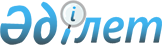 Ормандарды молықтыру және орман өсіру үшін тұқымдар мен егу материалдарын пайдалану, тасымалдау ережесін бекіту туралы
					
			Күшін жойған
			
			
		
					Қазақстан Республикасы Ауыл шаруашылығы министрінің м.а. 2010 жылғы 1 қыркүйектегі № 553 бұйрығы. Қазақстан Республикасы Әділет министрлігінде 2010 жылғы 11 қазанда Нормативтік құқықтық кесімдерді мемлекеттік тіркеудің тізіліміне N 6537 болып енгізілді. Күші жойылды - Қазақстан Республикасы Ауыл шаруашылығы министрінің 2012 жылғы 17 қаңтардағы № 10-1/18 бұйрығымен      Ескерту. Бұйрықтың күші жойылды - ҚР Ауыл шаруашылығы министрінің 2012.01.17 № 10-1/18 (қол қойылған күнінен бастап қолданысқа енгізіледі) бұйрығымен.

      Қазақстан Республикасы Орман кодексінің 79-бабын іске асыру мақсатында, БҰЙЫРАМЫН:



      1. Қоса беріліп отырған Ормандарды молықтыру және орман өсіру үшін тұқымдар мен көшет материалдарын пайдалану, тасымалдау ережесі бекітілсін.



      2. «Ормандарды молықтыру және орман өсіру үшін тұқымдар мен көшет материалдарын пайдалану, тасымалдау ережесін бекіту туралы» Қазақстан Республикасы Ауыл шаруашылығы министрлігі Орман және аңшылық шаруашылығы комитеті төрағасының 2005 жылғы 4 мамырдағы № 110 (Нормативтік құқықтық актілерді мемлекеттік тіркеу тізілімінде № 3666 тіркелген, Қазақстан Республикасы нормативтік құқықтық актілерінің бюллетенінде 2006 жылы № 2, 204-құжат жарияланған) бұйрығының күші жойылды деп танылсын.



      3. Қазақстан Республикасы Ауыл шаруашылығы министрлігі Табиғат ресурстарын пайдалану стратегиясы департаменті (Ж.Ы. Омаров) заңнамада белгіленген тәртіппен осы бұйрықтың Қазақстан Республикасы Әділет министрлігінде мемлекеттік тіркелуін қамтамасыз етсін.



      4. Осы бұйрық бірінші рет ресми жарияланғаннан бастап он күнтізбелік күн өткен соң қолданысқа енгiзiледi.      Министрдің м.а.                                    Е. Аман

Қазақстан Республикасы       

Ауыл шаруашылығы министрінің м.а.

2010 жылғы 1 қыркүйектегі     

№ 553 бұйрығымен бекітілген     Ормандарды молықтыру және орман өсіру үшін тұқымдар мен егу материалдарын пайдалану, тасымалдау ережесі

      1. Осы ормандарды молықтыру және орман өсіру үшін орман тұқымдары мен егу материалдарын пайдалану, тасымалдау Ережесі (бұдан әрі - Ереже) Қазақстан Республикасының Орман кодексінің 79-бабына сәйкес әзірленді және ормандарды молықтыру және орман өсіру үшін орман тұқымдары мен егу материалдарын пайдалану, тасымалдау тәртібін реттейді және орман иеленушілер немесе орман пайдаланушылар үшін, соның ішінде жекеше орман қоры жерлеріндегі орман иеленушілер немесе орман пайдаланушылар үшін міндетті болып табылады.



      2. Орман тұқымдары мен егу материалдарын пайдалану, сондай-ақ оларды тасымалдау ормандарды жасанды жолмен қалпына келтіру және орман өсіру үшін тұқымдар мен егу материалын пайдаланудың географиялық және экологиялық таралу аймағы (тасымалдау шекарасы) реттелетін орман тұқымдарын аудандастырумен қатаң сәйкестілікте жүзеге асырылады.



      3. Қазақстан Республикасының аумағында отандық және шетелдік тұқымдар мен егу материалын пайдалану өсімдіктер карантині саласындағы уәкілетті органның карантиндік, фитосанитариялық сертификаттары мен импорттық карантиндік рұқсатнамалары болған жағдайда жүзеге асырылады.



      4. Орман егу және егу материалын өсіру кезінде тек тексерілген және кондициялы тұқымдар ғана пайдаланылады. Шетелдік тұқымдар мен егу материалы карантиндік объектілермен және бөтен текті түрлермен жасырын залалданудың болуына интродукциялық-карантин питомниктерінде тексерілуге тиіс.



      5. Себу үшін пайдалануға жататын тұқымдар олардың жаппай өсіп-өнуін ынталандыру және топырақта өсіп шығуын арттыру мақсатында себу алдындағы өңдеуден өтеді.



      6. Тұқымдарды себу алдында өңдеудің мынадай тәсілдері қолданылады: тұқымды стратификациялау (тұқымның өніп шығуын жеңілдету) (тұқымды тоңазыту), тұқымның сыртқы қабаттарына механикалық, жылумен және химиялық әсер ету, тұқымдарды микроэлементтермен және өсу стимуляторларымен өңдеу, дыбыспен, ультрадыбыспен және магнитпен әсер ету, тұқымдарды дәрілеу және улау.

      Тұқымдарды тегіне байланысты себу алдында әзірлеу шараларын жүргізу тәсілдерінің ерекшеліктері осы Ереженің 1-қосымшасында келтірілген.



      7. Тұқымдарды себуге стратификациялау арнайы үйлерде, тоңазытқыштарда, жертөлелерде, ұраларда немесе траншеяларда жүргізіледі (жылы стратификация тұқымның түріне байланысты +10-нан +350С-қа дейін, салқын стратификация 0-ден +70С-қа (+100С сирек) дейін температурада жүргізіледі).



      8. Стратификацияның ұзақтығы тұқымның физиологиялық тыныштығының сипатына, тұқымның өсіп-өнуін тежейтін басқа да факторлардың болуына байланысты.



      9. Тұқымды стратификациялауды себуге бір-екі күн қалғанда тоқтатады. Бұл ретте өнген тұқымдарды құрғап қалғанша кептіріп, содан кейін егеді.



      10. Орман тұқымдарын тасымалдау (тасу) кезінде олардың бүлінуіне жол бермеу үшін тұқымдарды ауа құрғақ ахуалдығына дейін жеткізіп (ылғалдығы 12 %) кептіреді де, 5-6 қабат қағаз немесе мата қаптарға, ағаш жәшіктерге және басқа ыдысқа тығыздамай салады. Ыдысқа салынған тұқымдардың бір орнының массасы 50 килограмнан аспауға тиіс.



      11. Қап-жәшіктің әрбір орыны тұқымның түр атауы, массасы, паспортының нөмірлері мен мерзімі, жөнелтуші мен алушы ұйымдардың атаулары мен мекен-жайлары көрсетілген ішкі және сыртқы заттаңбалармен жабдықталады.



      12. Тамыр жүйесі ашық екпе көшеттер, тікпе көшеттер және қысқы (сүректенген) қалемшелер көктемгі және күзгі кезеңдерде ормандарды молықтыру және орман өсіру үшін пайдаланылады.

      Тамыр жүйесі жабық екпе көшеттер мен тікпе көшеттерді (топырақ түйнегімен, контейнерлердегі және басқалар) тамыр жүйесі кеуіп қалудан сақталған жағдайда бүкіл жыл бойына отырғызуға болады.



      13. Орман иеленуші мен орман пайдаланушы ормандарды жасанды жолмен қалпына келтіру және орман өсіру үшін өсірген немесе сатып алған егу материалы орман шаруашылығы бойынша техникалық және технологиялық стандарттарға, сондай-ақ 2 және 3-қосымшаларда көрсетілген осы Ереженің талаптарына сай келуге тиіс.



      14. Ормандарды қалпына келтіру және орман өсіру кезінде тегіс діңшелері, толық сүректенген өркен ұштары, тыныштық жағдайындағы әбден қалыптасқан бүршіктері, сондай-ақ шашақты тамырларының мөлшері жеткілікті жақсы тармақталған сау тамыр жүйесі бар екпе көшеттер мен тікпе көшеттер пайдаланылады.



      15. Ағаштар мен бұталардың барлық тұқымдарының діңшесінің биіктігі 10 сантиметрден 60 сантиметрге дейінгі екпе көшеттері стандартты егу материалы болып есептеледі. Бұл ретте стандартты егу материалының тамыр жүйесінің ұзындығы мынадай болады:

      орманды дала аймағы - 15-20 см;

      дала аймағы - 20-30 см.



      16. Орман дақылдарын өсіру кезінде стандартсыз егу материалын пайдалануға болмайды.



      17. Бұталарды қоспағанда, діңшелері қосарланған және басты өркені тармақталған, сондай-ақ әртүрлі зақымдары бар, соның ішінде зиянкестер мен аурулар бүлдірген егу материалы стандартсыз материал болып есептеледі және ландшафтық-рекреациялық екпелер өсіру кезінде ғана пайдаланылуы мүмкін.



      18. Егу материалдарының сапасы мен саны бойынша орман иеленуші (орман пайдаланушының) тұқымбағының барлық қазып алынатын алаңда қабылдап алуды комиссия жүзеге асырады, оның құамында:

      тұқымбақтың өкілдері (тұқымбақ бастығы немесе орман екпелерінің инженері);

      карантиндық қадағалау қызметінің өкілдері;

      орман тұқымы станциясының өкілі.

      Қабылдап алу актының негізінде егу материалдарға паспорт беріледі. Қабылдап алу жылына екі рет көктемгі және күзгі егу материалдарын қазып алу алдында жүзеге асырылады



      19. Көшет материалы топ-тобымен қабылдап алынады. Топ болып бірдей жағдайларда өсірілген және осы Ереженің 4-қосымшасына сәйкес нысан бойынша ресімделген бір тұқымның, жасы мен шығу тегі бір екпе көшеттердің, тікпе көшеттердің кез-келген мөлшері есептеледі.



      20. Тасымалдау кезінде егу материалы орамдарға түйіліп, саңылаулары бар жәшіктерге, қаптарға, себеттерге салынады.

      Тамыр жүйесінің кеуіп қалуына жол бермеу мақсатында егу материалын дымқыл ағаш үгіндісімен, қармен, сабанмен немесе қамыспен көміп тастайды.

Ормандарды молықтыру және орман

өсіру үшін тұқымдар мен   

егу материалдарын пайдалану,

тасымалдау ережесіне 1-қосымша Тұқымдарды тегіне байланысты себу алдында өңдеудің ерекшеліктері

Ормандарды молықтыру және орман

өсіру үшін тұқымдар мен көшет 

материалдарын пайдалану,  

тасымалдау ережесіне 2-қосымша Ормандарды қалпына келтіру және орман өсіру үшін пайдаланылатын екпе көшеттерге қойылатын талаптарЕскерту: Бұл талаптар тамыр жүйесі ашық көшеттерге қатысты

Ормандарды молықтыру және орман

өсіру үшін тұқымдар мен көшет 

материалдарын пайдалану,  

тасымалдау ережесіне 3-қосымша Ормандарды қалпына келтіру және орман өсіру үшін пайдаланылатын көшет материалына (қалемшелерге) қойылатын талаптар       Ескерту: Аумақ жөнінен орман өсетін аймақтарға, қосымша аймақтарға және табиғи өңірлерге енетін әкімшілік аудандар:



      1. Орманды дала аймағы:

      Солтүстік Қазақстан облысы;

      Қостанай облысының солтүстік аудандары;

      Павлодар облысының солтүстік-шығыс аудандары.



      2. Дала аймағы:

      Қостанай облысы (солтүстік аудандардан басқа);

      Павлодар облысы (солтүстік-шығыс аудандардан басқа);

      Көкшетау, Ақмола, Шығыс-Қазақстан (таулы аудандардан басқа);

      Атырау және Ақтөбе облыстары;

      Қарағанды облысының солтүстік бөлігі.



      3. Таулы аудандар:

      Шығыс Қазақстан және Алматы облыстары

Ормандарды молықтыру және орман

өсіру үшін тұқымдар мен егу  

материалдарын пайдалану,  

тасымалдау ережесіне 4-қосымша Егу материалына

№ _____ ТӨЛҚҰЖАТ"__"____________ 20__ ж._________________________________________________________________

          (тұқымбақ, орман иеленуші, орман пайдаланушы,_________________________________________________________________                     заңдық, пошталық мекен-жайы)

өсірілген _______________________________________________________                   (егу материалының түрі: екпелер, тікекпелер,_________________________________________________________________                  соның ішінде тамыр топырағымен, тұқымы) 1. Сапа көрсеткіштеріҚазылған уақыты_______Қаттау уақыты_____Жіберілген уақыты_________

Пайдалану мақсаты ________________________________________________

                   (дербес қажеттілік, өткізу, тасымалдау ауданы)

Өсімдіктер карантині саласындағы уәкілетті органның берген

құжаты ___________________________________________________________

             (егу материалы карантин ауданынан басқа жерге__________________________________________________________________

                       әкетілгенде толтырылады) 2. Тұқым материалының шығу тегіТұқым жиналған жер________________________________________________

                 (облыс, аудан, орман иеленуші, орман пайдаланушы,__________________________________________________________________

                                  орманшылық, орам)

Тұқымның сапасы туралы куәлік ____________________________________

                                  (№, қашан және кім берген)

Тұқым селекциялық санаты _________________________________________

                              (сортты, жақсартылған, қалыпты) 3. Өсіру шарттарыӨсіру тәсілі ______________________________________________________

                   (ашық жер, бақылау жасалатын орта жағдайлары)

Топырақ жағдайлары, қолданылатын субстрат _________________________Тыңайтқыш шашу, басқа агротехникалық іс-шаралар ___________________

                                                   (атауы, доза,___________________________________________________________________

                            кезеңділігі, т.б.)

Зиянкестермен, өсімдіктер ауруларымен және арамшөптермен күресу

жөніндегі іс-шаралар ______________________________________________

                             (препараттың түрі, атауы, ___________________________________________________________________

                     өңдеу мерзімі мен кезеңділігі)

Орман иеленуші, орман пайдаланушы _________________________________

                                              (қолы, т.а.ж.)М.О._________________________________________________________ тіркелді

(орман қорын күзету, қорғау, пайдалану, ормандарды молықтыру

_________________________________________________________________

            және орман өсіру саласындағы аумақтық орган)№___ «____» _________20__ ж.
					© 2012. Қазақстан Республикасы Әділет министрлігінің «Қазақстан Республикасының Заңнама және құқықтық ақпарат институты» ШЖҚ РМК
				Р/с№ТегіТұқымды себуге дайындау тәсілдеріТұқымды себуге дайындау тәсілдеріТұқымдардың өсу қуатын және олардың жердегі өнгіштігін ынталандыруға әзірлеу әдістеріР/с№ТегікүзгікөктемгіТұқымдардың өсу қуатын және олардың жердегі өнгіштігін ынталандыруға әзірлеу әдістері123451Кәдімгі өрікТұрақты аяздарға екі ай қалғанда себілсе стра тификацияланбайды.

Күз аяғында себілсе жиналған сәттен бастап жазғы траншеяларда немесе үй-жайларда құм салынған жәшіктерде стратификациялайды3-50С температурада дымқыл құм салынған жәшіктерде 90-100 күн бойы немесе қыста тоңазымайтын траншеяларда стратификациялайдыТұқымды температурасы 350С суға жібітеді, Үшінші тәулікте Температурасы 16-180С су құяды. Содан кейін температурасы 30-350С үй-жайларда құм салынған жәшіктерде стратификациялайды. Қоспаны күніне 2-3 рет аударыстырып тұрады. 12-15-ші күні өсіп-өне бастайды.2Биік айлантДайындамайды2-3 күн бойы суға жібітеді3Бұталы аморфаДайындамайды24 сағат бойы суға жібітеді4Қара жемісті аронияДайындамайдыМарганец қышқылы калий ерітіндісінде (0,5 %) 2 сағат бойы жібітеді, содан кейін 60 күн стратификациялайды5Қотыр қайыңЕрте жазда себілсе алдын ала тұқымды жабысқақ күйге дейін жібітіп алады, күз аяғында және қыста себілсе дайындалмайдыАлдын ала ішінара жабысқақ күйге дейін жібітіп алады (2-3 тәулік) немесе құрғақ күйінде себедіАлдын ала жібітілген тұқымды 2 тәулік бойы қарға аунатып, тоңазытып алады. Қарға аунату ұзақтығы - 30 күн. Температурасы төмен (00С-қа жуық) үй ішінде құм салынған жәшіктерде 30 күн стратификациялайды және ТМТД-мен немесе фентиураммен дәрілейді.

Тұқымды 6 сағат бойы 0,005 % күкірт қышқылы кобальт ерітіндісімен (COSO4) немесе 0.001 % Молибден ерітіндісімен (NH4)2 MoO4 өңдейді. Марганец қышқылы

Калийдің 0,5 % ерітіндісімен 2 сағат дәрілейді6Түкті қайыңҚажет емесАлдын ала 2 тәулік бойы жібітіп алады немесе құрғақ күйінде себедіҚарға аунатып алады немесе төмен температурада (00С-қа жуық) алдын ала жібітілген тұқымды құм салынған жәшіктерде 30 күн бойы стратификациялайды. Алдынала жібітілген тұқымды брезентке үйіп, жабысқақ күйге дейін жеткізеді. ТМТД-мен немесе фентиураммен дәрілейді.7Шығыс биотасыТәулік бойы жібітіп аладыТәулік бойы жібітіп алады8Кәдімгі қынаағашҚыркүйектен кешіктірмей себілсе дайындамайды;

неғұрлым кеш себілсе 30 күн стратификациялайды80-90 күн бойы 0-50С температурада құм салынған жәшіктерде стратификациялайдыТұқымды 500С температурадағы суда 2 тәулік бойы жібітеді9Тікенді (кәдімгі) доланаСеппейді12-24 сағат бойы 45 % күкірт қышқылы ерітіндісінде жібітеді, жуып-шаяды және температурасы 20-250С үй -жайларда 180-240 күн стратификациялайды10Алқызыл доланаСеппейдіЖинап алғаннан кейін бірден 5-100С температурада 160-260 күн бойы үнемі ылғалдандыра және араластыра отырып стратификациялайды11Бір аналық доланаЖинаған соң 1 жыл ішінде стратификациялап, келесі күзде себеді. Стратификация алдында 3-4 күн жібітедіСеппейді12Кәдімгі шие және дала шиесіЖиналған сәттен бастап себуге дейін жаңа жиналған, кептірілмеген тұқымдарды жазғы траншеяларда немесе салқын үй ішінде стратификациялайдыЖинаған сәттен бастап 180 күн ішінде (дала шиесі үшін - 120-180 күн) үй-жайда немесе тоңазымайтын траншеяларда стратификациялайды13Жылтыр шегіршінЖинағаннан кейін бірден құрғақ күйінде себеді немесе 2 сағат суға жібітіп, кептіріп алады14Үш тікенекті  (кәдімгі)  қарамалаТұқымды жинаған сәттен бастап себуге дейін жазғы траншеяларда немесе құм салынған жәшіктерде стратификациялайды. Құрғақ тұқымды ерте көктемде себуге боладыТұқымға тым ыстық су (900С) құяды, содан соң салқындаған суда 10 сағат қалдырады. Су мен тұқымның арақатынасы 3:1.

Ісінбеген тұқымды қайта өңдейді.Ыстық су құюды күкірт қышқылының концентратымен 2 сағат өңдеу мен алмастыруға болады15Кәдімгі алмұртАязға 1,5 ай қалғанда себер болса дайындамайды, кешірек себетін болса жинаған сәттен бастап жазғы траншеяларда стратификациялайдыАлдын ала 2 тәулік жібітілген тұқымды қыста тоңазымайтын траншеяларда немесе үй-жайда 0-50С температурада стратификациялайды.

Стратификация мерзімі - құмда 90 күн, шымтезек ұнтағында 75 күнСтратификацияланбаған тұқымды гиббереллиннің 0,002% ерітіндісінде 3 тәулік бойы жібітеді, содан кейін дымқыл құммен араластырады.

Тұқым 6-7 күннен Кейін өсіп-өнеді. ТМТД-мен немесе Фентеураммен дәрілейді16Ақ дерен және  алқызыл дерен  (свидина)Жинаудан себуге дейін бірден жазғы траншеяларда стратификациялайды.

Жинаған соң дайындықсыз бірден себуге болады.Үй-жайларда құм салынған жәшік терде 180 күн бойы немесе жинаған соң бірден жазғы, содан кейін қысқы тоңазымайтын траншеяларда 240-270 күн бойы стратификациялайдыТұқымды 15 күн бойы қарға аунатып алады, содан кейін оны үй-жайларда 90 күн бойы 5-60С температурада стратификациялайды17Өте әдемі еменДайындамайдыҚыста траншеяларда немесе құм салынған жәшіктерде сақталған соң дайындықты қажет етпейді18Кәдімгі шырша және сібір шыршасыДайындамайды9-12 сағат суға жібітедіЖібітілген тұқымды себу алдында 60-90 күн бойы қарға аунатып алады. Марганец қышқылы Калийдің 0,5 % ерітіндісінде 2 сағат жібітеді. ТМТД-мен, фентиураммен, БМК-мен немесе фундазолмен дәрілейді. Мынадай микроэлементтердің су ерітінділерінде 12-18 сағат жібітеді:

күкірт қышқылы кобальт (0,03 %), күкірт қышқылы мыс (0,03 %) немесе марганец қышқылы калийдің, бор қышқылының, күкірт қышқылы мыстың, мырыштың және кобальттің (0,002 %-тен) қоспасы19Шренк (тянь-шань) шыршасыСеппейдіАлдын ала бір тәулік суға жібітілген тұқым қарға аунатылады.

Қарға аунату мерзімі 1-1,5 ай. Қарға аунатқаннан кейін 0,5% KMnO4 ерітіндісінде 30 минут дәрілейдіТұқымды температурасы 35-400С суға салып, 24 сағат ұстайды. Содан соң оны 0,5 % MnO4 ерітіндісінде 30 минут дәрілеп, көлеңкеде әбден кептіріп алып себеді.20Кәдімгі ұшқатДайындауды қажет етпейдіҚысқы тоңазымайтын траншеяларда немесе үй-жайларда 2-50С температурада 60-90 күн стратификациялайды21Татар ұшқатыДайындауды қажет етпейдіҚысқы суық траншеяларда немесе үй-жайларда 2-50С температурада 50-60 күн стратификациялайдыСебу алдында шағын қаптарға салып 1,5 ай бойы қар үстіне қойып қояды немесе 5-80С температурада аптасына 2 рет ылғалдандыра және араластыра отырып ағаш үгінділерінде стратификациялайды. 18-20 күннен кейін тұқым өнеді22Кәдімгі шәңгішЖаңа жиналған тұқымдарды жазғы траншеяларда стратификациялағанда өскіндер бір жылдан кейін пайда болады. Жинаған соң алдымен жазғы, одан кейін қыста тоңазымайтын траншеяларда немесе алдымен үй-жайларда 15-180С температурада, содан соң қыста 50С дейін төмен температурада стратификациялайды23Ағаш тәріздес қараған (сары қараған)Дайындауды қажет етпейдіБөлме температурасындағы суда 5 сағат жібітеді45 күн бойы қарға аунатады немесе 00С мұзда 30 күн бойы ұстайды24Кәдімгі атталшынДайындауды қажет етпейдіҚысқы тоңазымайтын траншеяларда сақтау кезінде дайындайдыСақтаудан кейін жылы жерде бірнеше күн ұстап, өнгенше, араластырып және ылғалдандырып тұрады25Жалған сүйір жапырақты үйеңкі (явор, ақ үйеңкі)Ерте күзде себуді дайындықсыз жүргізеді, ал кеш себілетіндерін жиналған сәттен себуге дейін жазғы траншеяларда стратификациялайдыАлдымен үй-жайда 0-30С температурада 45 күн стратификациялайды, содан кейін 45 күн бойы қар астында ұстайды.

Тұқымды 3 тәулік бойы жібітеді, содан соң алдымен 5-100С температурада үй-жайда 60 күн, одан кейін 00С-та 60 күн стратификациялайдыҚарда 45-60 күн стратификациялайды. Молибден аммонийдің 3% ерітіндісінде 24 сағат жібітеді, содан соң 8 күн бойы күніне 3 рет 4 минутқа жылы суға (35-380С) және суық суға (00С) салады26Сүйір жапырақты үйеңкі (платан тәрізді үйеңкі)Ерте күзде себуді дайындықсыз жүргізеді, ал кеш себілетіндерін жиналған сәттен себуге дейін жазғы траншеяларда стратификациялайдыҮй-жайларда немесе қысқы тоңазымайтын траншеяларда стратификациялайды.

Стратификациялау мерзімі 45-60 күн.Қар араластыра отырып 45-60 күн стратификациялайды. Тұқымға жылы (400С) су құйып, брезентпен жауып, 3 тәулік ұстайды. Содан кейін 300С жуық температурадағы үй- жайларда құм салынған жәшіктерде ұстап, күн сайын араластырып және ылғалдандырып тұрады.

Тұқымдар 7-ші күні өнеді. ТМТД-мен немесе фентиураммен дәрілейді27Дала үйеңкісіЖиналғаннан кейін жазғы траншеяларда себуге дейін кемінде 45 күн стратификациялайдыЖинағаннан кейін алдымен жазғы, содан кейін қысқы тоңазымайтын траншеяларда 150-180 күн стратификациялайдыТұқымды 3 күн жібітіп, алдымен үй-жайларда 10-150С температурада 60 күн, содан кейін 00С температурада 30-60 күн стратификациялайды28Күміс үйеңкіСеппейдіЖинаған соң дайындықсыз бірден себіледі (мамырдың аяғы - маусымның басы)Құрғақ ауа райында екпелерді суару міндетті29Татар үйеңкісі (үйеңкі  емес, қара үйеңкі)Жиналғаннан себуге дейін жазғы траншеяларда стратификациялайдыКүзден бастап қысқы тоңазымайтын траншеяларда стратификациялайдыТұқымды құм салынған жәшіктерде 0-30С температурада әрбір 2-3 күн сайын ылғалдандыра және араластыра отырып страфикациялайды. 30 күннен соң ылғалдандыруды тоқтатады, температураны 00С дейін төмендетеді. 2-ші күні тұқымды қайта ылғалдандырып, температураны 50С дейін көтереді. Бұдан кейін тұқым 18-20-шы күні өнеді. Дайындықтың жалпы ұзақтығы 50 күн30Шаған жапырақты үйеңкіДайындауды қажет етпейдіҮй-жай ішінде 30 күн стратификациялайды немесе 1 ай қар астында ұстайды31Ірі жапырақты жөкеТұқымды жиналғаннан бастап жазғы траншеяларда немесе құм салынған жәшіктерде 90 күн бойы стратификациялайдыАлдымен жазғы траншеяларда немесе үй-жайларда, ал содан кейін 0-50С температурада қысқы тоңазымайтын траншеяларда стратификациялайды. Стратификация ұзақтығы - 180 күнге дейін32Ұсақ жапырақты жөкеТұқымды жинағаннан соң себуге дейін жазғы траншеяларда стратификациялайдыТұқымды жазғы, содан соң қысқы тоңазымайтын траншеяларда стратификациялайдыТұқымды ауық-ауық ауыстырылып тұратын суда 10 күн жібітеді, содан соң 30 күн 15-250С температурада және 90-120 күн 00С температурада стратификациялайды33Сібір балқарағайыДайындауды қажет етпейді9-12 сағат суға жібітеді және 1-1,5 ай қарға аунатады; КМn O4 0,5% ерітіндісінде 30 минут дәрілейдіТұқымды 3 тәулік марганец қышқылы калийдің 0,004 % ерітіндісінде +260С температурада жібітеді, содан кейін дәке дорбаларға салып, дымқыл ағаш үгінділерімен (1,5-2 см қабатпен) көміп, 2 тәулік ұстайды.

Тұқымды 24 сағат бром Калийінің 0,5 % ерітіндісінде немесе 0,05 % колхицин ерітіндісінде жібітеді. Тұқымды себуге 30 сағат қалғанда әлсіз әк ерітіндісінде (10 л суға 200-250гр әк) жібітеді.34Жіңішке жапырақты жидеЕрте күзде сепкенде жинаудан кейін дайындамайды;  кеш себілсе, жиналған кезден бастап сепкенге дейін жазғы траншеяларда стратификациялайдыАлдын ала 4 тәулік жібітілген тұқымды қысқы тоңазымайтын траншеяларда немесе 16-200С температурада үй-жайлар ішінде стратификациялайды. Стратификациялау ұзақтығы - 90-120 күнТұқымға ыстық су (50-600С) құйып, бір тәулік жібітеді. Содан кейін температурасы 16-200С үй-жайда құм салынған жәшіктерде стратификациялайды. 15-20-шы күні өне бастайды.35Кәдімгі бадамДайындауды қажет етпейдіҮй-жайларда немесе траншеяларда 30-60 күн стратификациялайды36Виргиния аршасыТопырақтың қатуына 1,5-2 ай қалғанда себілетін болса, дайындауды қажет етпейдіҮй-жай ішінде 20-300С температурада 30 күн, 150С темпратурада 120 күн стратификациялайдыТұқымды 30-50 мин. мөлшерде күкірт қышқылы концентратымен өңдейді, сумен шаяды, содан кейін 0-50С температурада 90-120 күн стратификациялайды37Кәдімгі аршаТопырақтың қатуына 1,5-2 ай қалғанда себілетін болса, дайын дауды қажет етпейдіҮй-жай ішінде 20-300С температурада 30 күн, 150С температурада 120 күн стратификациялайды38Түркістан аршасыЖаңа жиналған Тұқымды дайындамай сол күйінде тамыз айы ішінде себедіӨткен жылғы терең тыныштықтағы тұқымды жазда шілдеде-тамыздың бас кезінде себеді.39Жарты шар тәрізді аршаБұл да қыркүйектің бірінші жартысында себіледіБұл да солай40ШырғанақТопырақ қатпай тұрып 1 айдан кешіктірмей себілсе, дайындауды қажет етпейдіҮй-жайда 0-50С температурада құм салынған жәшіктерде 90 күн стратификацияланады3 тәулік суда жібітіп алып, үйжайда 30 күн стратификациялайды41Грек жаңғағыДайындамайдыҮй-жайда құмда 0-50С температурада 30-45 күн стратификациялайдыТұқымды көктемде себуге 5-7 күн қалғанда қапқа салынған күйінде тау өзенінің ағын суына малады.42Кәдімгі шабдалДайындауды қажет етпейдіҮй-жайда 0-50С температурада 100-120 күн стратификациялайды43Сібір самырсыныДайындауды қажет етпейдіАлдын-ала жібітілген тұқымды 30 күн 0-50С температурада құм салынған жәшіктерде стратификациялайдыАлдын-ала жібітілген тұқымды 30 күн қарға аунатады44Жалған қараған (ақ қараған)СеппейдіТұқымды стратификациялайды немесе температурасы 80-850С су құйып, алғашқы 15-20 мин араластырып, суығанша қалдырады.

Қажет болса ісінбеген тұқымдарды електен өткізіп алып, оларды өңдеуді қайталайды45Тюринген үлбірегіШала піскен жемістер тұқымын сепкенде дайындауды қажет етпейдіШала піскен жемістер тұқымын үй-жайда 0-50С температурада құм салынған жәшіктерде 210-240 күн стратификациялайды46Кәдімгі шетенЖинап алғаннан бастап сепкенге дейін жазғы траншеяларда немесе үй-жайда стратификациялайды Температурасы 0-50С үй-жайда дымқыл құмда 90-120 күн стратификациялайды, содан кейін қармен көмеді Стратификацияның жалпы ұзақтығы - 150-180 күнСтратификацияланбаған тұқымды гиббереллиннің 0,002% ерітіндісінде 3 тәулік жібітеді, содан кейін дымқыл құммен араластырады. 7 күннен кейін өнеді 47Ақ сексеуіл, және қара сексеуілҚыста сепкенде дайындауды қажет етпейдіДайындауды қажет етпейді48Кәдімгі мамыр гүлДайындауды қажет етпейдіҮй-жайда 0-50С температурада құм салынған жәшіктерде 45 күн стратификациялайды10-15 сағат суда жібітеді, содан Кейін дымқыл ағаш үгіндісінде немесе шымтезекте 2-8 күн ұстайды49Үй қара өрігіЖазғы траншеяларда 90 күн стратификациялайдыҚысқы тоңазымайтын траншеяларда кемінде 150 күн стратификациялайды50Тікенді қара өрік (шомырт)Ерте жазда, тамызда себетілетін болса дайындауды қажет етпейді, кеш себілетін болса жиналғаннан бастап себуге дейін (2 ай бойы) жазғы траншеяларда, өткен жылдың тұқымын - 80 күн стратификациялайдыЖинала салысымен үй-жайда 150-180 күн немесе қысқы тоңазымайтын траншеяларда 180-210 күн стратификациялайды51Алхоры өрік (алша)Жинала салысымен себуге дейін жазғы траншеяларда стратификациялайды. Өткен жылғы тұқымды 60-90 күн стратификациялайдыЖинала салысымен жазғы траншеяларда стратификациялайды, ал содан кейін қысқы тоңазымайтын траншеяларда 120-170 күн немесе температурасы 3-50С үй-жайда 150 күн стратификациялайды52Қызыл күрең қарақатЖазғы траншеяларда 45-60 күн стратификациялайдыҮй-жайда 90-120 күн стратификациялайдыТұқымды бастапқы температурасы 500С суда 24 сағат жібітеді. Содан кейін 12-150С температурада күн сайын араластырып, ылғалдандырып 30 күн стратификациялайды.

Ауыспалы температурада (жылы және суық) стратификациялағанда тұқымды 30 күн дайындайды.53Қара қарақатЖазғы траншеяларда 45-60 күн стратификациялайдыҮй-жайда 90-120 күн стратификациялайды54Сібір самырсын  қарағайыДайындамайды, тек марганец қышқылы калийдің 0,5 % ерітіндісінде жібітедіТұқымды алдын-ала 3 тәулік жібітеді, дымқыл құммен, ағаш үгіндісімен немесе шымтезек ұнтағымен араластырып, жәшіктермен қар астына немесе салқын 00С үй-жайға себуге дейін 2-3 ай қойып қояды. Қысқы тоңазымайтын траншеяларда сақтағанда да дайындаладыҚұммен араластырылған Тұқымды (2:1) қалыңдығы 20 см, 50% дейін толық ылғал сақтағанша сулап, 30-400С температурада 12 сағат бүркептіргішке қояды, содан кейін қарға көмеді. Бұдан кейін қайта сулап, бүр кептіргіштерге қояды, содан соң қар астына қояды. Екі мәрте өңдеуден өткен тұқымды 10-11 күн стратификациялайды. ТМТД немесе фентиураммен дәрілейді.55Қырым қарағайыСебілмейдіТұқымды 9-12 сағат суға жібітеді56Кәдімгі қарағайДайындауды қажет етпейдіТұқымды 9-12 сағат суға жібітеді.

Дорбаларға салынған құрғақ немесе жібітілген тұқымды 1-2 ай қарға қояды. Тұқымды жібітіп, өнгенше ылғалды Күйінде ұстайды және 1-2 айға қар астына шығарып қояды.

Микориз құрайтын майқұлақ саңырауқұлағының таза дақылымен тұқым микоризациясын жүргізеді. 24 сағат 0,02% дейін күкірт кышқылы мырыш, күкірт қышқылы марганец (0,1% және одан төмен), бор қышқылы (0,025%) және гетероауксин (0,01% және одан төмен) ерітін дісінде жібітеді. Жиілігі 22,5 кГц және қуаты 15 Вт ульртадыбыспен 10 минут өңдейді.57Ақ терекДайындауды қажет етпейді (жиналған соң бірден себіледі)58Қара терекДайындауды қажет етпейді (жиналған соң бірден себіледі)59Батыс боз аршасы Дайындауды қажет етпейді.Жібітілген тұқымды бір ай бойы қарға аунатады60Нағыз пістеСебілмейді.Тұқымды 12-15 сағат жылы суда (400С) жібітіп, құм салынған жәшіктерде (1:3) немесе траншеяларда 30-40 күн стратификациялайдыТұқымды 12-15 сағат жылы суда (400С) жібітіп, қаппен жылы жерге іліп қояды және өне бастағанша 9-12 күн анда-санда сулап тұрады61Кәдімгі мойылДайындауды қажет етпейді.Үй-жайда 0-50С температурада 150-180 күн стратификациялайды62Жабайы орман алмасыСуда 2 тәулік жібітеді, содан кейін 0-50С температурада құмда, шымтезекте немесе ағаш үгіндісінде 75-105 күн стратификациялайдыСтратификациялан бағатұқымды гибберллиннің 0,002% ерітіндісінде 3 тәулік жібітеді, содан кейін дымқыл құммен араластырады. Тұқым 6-7-ші күні өнеді.63Кәдімгі шағанОнша толыспаған тұқымды жазғы траншеяларда маусым айынан себуге дейін стратификациялайдыҮй-жайда алдымен 18-200С температурада 2-3 ай, содан кейін 5-110С температурада стратификациялайды. Стратификациялаудың жалпы ұзақтығы 180-200 күн (шала піскен тұқымдар)Тұқымдардың атауыЖасы, жылТамыр мойнындағы діңнің жуандығы, (кем емес), мм1. Қылқан жапырақты тұқымдар:1.1. Шырша, самырсын, арша3-52,01.2. Қарағай, қызылқарағай2-32,52. Жапырақты тұқымдар (бұталардан басқа)1-33,53. Бұталар1-32,5Р/с №Тұқымдардың атауыОрман өсетін аймақтарЖасы, жылСортТамыр мойнындағы діңнің жуандығы (кем емес), ммЖердегі бөлігінің биіктігі (кем емес), см12345671Салпыншақ қайын (қотыр қайың)

Betula pendula Roth (B.verucosa Ehrh.)барлық аймақ3-41

28

550

352Кәдімгі қынаағаш

Ligustrus vulgare L.таулы аудандар2-31

29

680

603Қарағаш

Ulmus pinnato-ramosa Dieck.орманды дала, дала2-31

28

655

404Кәдімгі алмұрт

Pirus communis L.барлық аймақ2-31

27

545

305Өте әдемі емен

Quercus robur L.барлық аймақ3-41

29

645

306Кәдімгі немесе еуропалық шырша

Picea abies (L.) Karst.барлық аймақ5-61

25

420

157Сібір шыршасы

Picea obovata Lebed.орманды дала5-61

26

430

208Шренк шыршасы

Picea Schrenkiana Fischet Meg.таулы аудандар5-61

26

425

159Ағаш тәріздес қараған (сары қараған)

Caragana arborescens Lam.барлық аймақ3-41

26

435

2510Еуропалық екпе талшыны

Castanea sativa Mill.барлық аймақ2-31

215

1060

4511Жалған платанға ұқсас үйеңкі (явор, ақ үйеңкі)

Acer pseudoplatanusL.барлық аймақ2-31

210

655

4012Сүйір жапырақты Үйеңкі (платан тәрізді үйеңкі)

Acer platanoides L.барлық аймақ3-41

28

635

2513Ат талшыны

Aesculus hippocastanum L.барлық аймақ2-31

215

1040

2514Кіші жапырақты жөке

Tilia cordata Mill.барлық аймақ3-41

29

550

3015Сібір балқарағайы

Larix sibirica Ledeb.орманды дала3-41

29

540

2516Шырғанақ

Hippophae ramnoides L.барлық аймақ3-41

29

735

2517Грек жаңғағы

Juglans regia L.барлық аймақ3-41

220

1060

4018Сібір майқарағайы

Abies sibirica Ledeb.таулы аудандар6-81

26

425

1519Шығыс биотасы

Biota orientalis Endlбарлық аймақ41

212

760

4020Жалған қараған тәрізді инеш (ақ қараған)

Robinia pseudoacacia L.барлық аймақ1-281

128

670

5021Кәдімгі шетен

Sorbus aucuparica L.барлық аймақ3-41

29

735

2522Сібір самырсыны

Pinus sibirika Du Tourбарлық аймақ6-71

210

630

2023Кәдімгі қарағай

Pinus silvestris L.орманды дала3-41

28

525

2024Ақ терек (күміс терек)

Populus alba L.орманды дала, дала2-31

210

7100

7025Қара терек

Populus nigra L.орманды дала21

27

680

6026Орман алмасы

Malus silvestris (L.) Mill.барлық аймақ2-31

28

645

3027Кәдімгі шаған

Flaxinus excelsior L.барлық аймақ3-41

29

735

25Партия нөміріЕкпелердің (тікекпелердің) стандарт талаптарына сәйкестігіЖасыСортыМөлшері, дана